 Аппликация в средней группе«Рыбки играют, рыбки сверкают».Цель: Учить детей составлять гармоничные образы рыбок из отдельных элементов (кругов, овалов, треугольников).Задачи:Активизировать способ вырезания кругов из квадратов путём закругления углов.Развивать комбинаторные и композиционные умения: составлять варианты изображений (рыбок) из нескольких частей, красиво размещать на композиционной основе (аквариум прямоугольной формы).Последовательность работы аппликации рыбки.берём квадрат жёлтого цвета, складываем по диагонали и разрезаем на два треугольника, один треугольник оставляем– это туловище рыбки;берём квадрат красного цвета, складываем по диагонали и разрезаем на два треугольника, один треугольник оставляем – это хвостик рыбки;берём квадрат коричневого цвета, вырезаем по кругу – это камень, сделаем их несколько;составляем композицию на листе бумаге голубого цвета – это аквариум;все детали приклеиваем. Самостоятельная работа детей. Дети выполняют аппликацию рыбок..Оформление выставки: «Рыбки играют, рыбки сверкают».- Полюбуйтесь нашими рыбками! (Дети рассматривают рыбок, оценивают)- Интересно, а если загадать желание оно исполнится? Можно попробовать.(Ребята загадывают свои желания)Уборка рабочего места.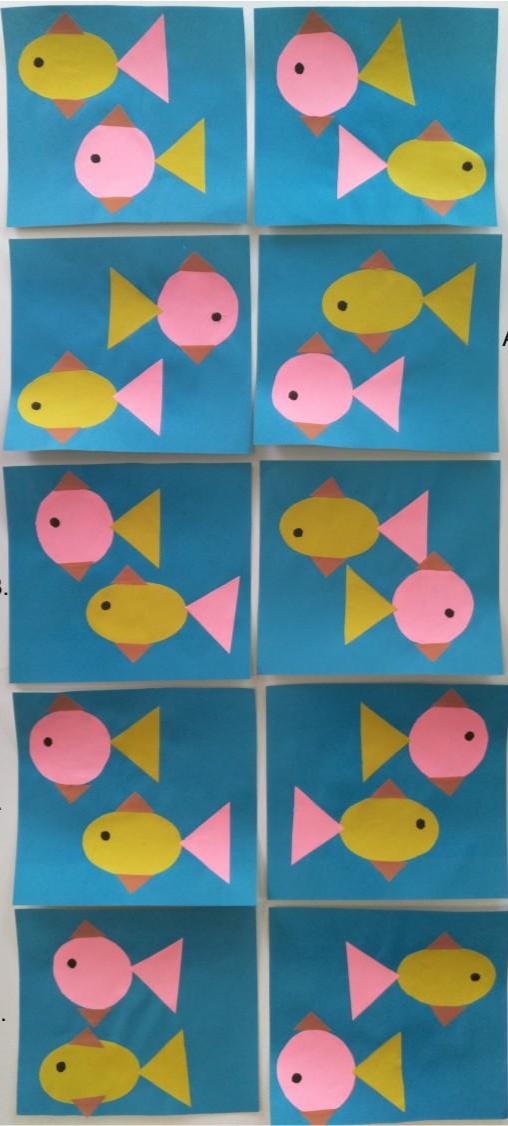 